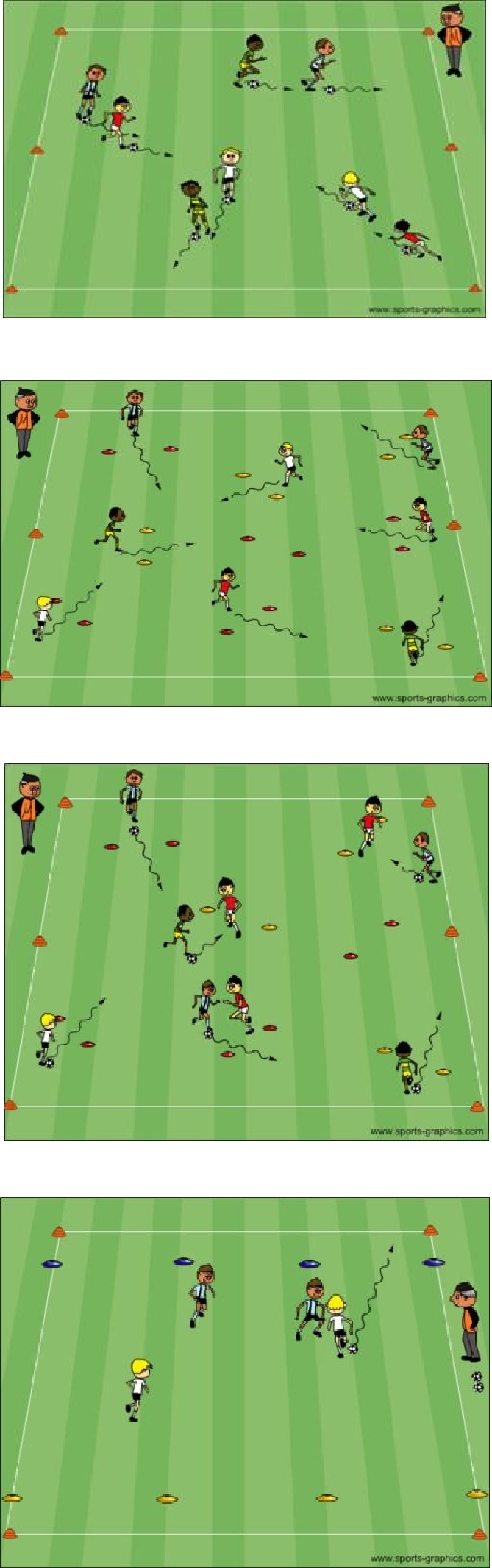 PDF to WordActivity  1Activity DescriptionActivity DescriptionCoaching ConsiderationsShadow Dribble:Shadow Dribble: Keep ball closeTwo  players  (Leader  and  Shadow)  both  with  a  ballTwo  players  (Leader  and  Shadow)  both  with  a  ballTwo  players  (Leader  and  Shadow)  both  with  a  ball Keep ball closeTwo  players  (Leader  and  Shadow)  both  with  a  ballTwo  players  (Leader  and  Shadow)  both  with  a  ballTwo  players  (Leader  and  Shadow)  both  with  a  ball Changing directionseach  and  will  dribble  their  soccer  ball  in  a  20x25  yardeach  and  will  dribble  their  soccer  ball  in  a  20x25  yardeach  and  will  dribble  their  soccer  ball  in  a  20x25  yard Changing directionseach  and  will  dribble  their  soccer  ball  in  a  20x25  yardeach  and  will  dribble  their  soccer  ball  in  a  20x25  yardeach  and  will  dribble  their  soccer  ball  in  a  20x25  yard Dribbling usinggrid.  The  leader  will  determine  where  they  are  goinggrid.  The  leader  will  determine  where  they  are  goinggrid.  The  leader  will  determine  where  they  are  going Dribbling usinggrid.  The  leader  will  determine  where  they  are  goinggrid.  The  leader  will  determine  where  they  are  goinggrid.  The  leader  will  determine  where  they  are  goingdifferent surfaces of thewhile the shadow will try to keep up with the leader.while the shadow will try to keep up with the leader.while the shadow will try to keep up with the leader.different surfaces of thewhile the shadow will try to keep up with the leader.while the shadow will try to keep up with the leader.while the shadow will try to keep up with the leader.footfootCoach: Call the change from leader to shadowCoach: Call the change from leader to shadowCoach: Call the change from leader to shadowVersion 2: Use only favorite foot or other foot.Version 2: Use only favorite foot or other foot.Version 2: Use only favorite foot or other foot.Time:  8 minutesVersion 3: Leader must make a move.Version 3: Leader must make a move.Version 3: Leader must make a move.Time:  8 minutesVersion 3: Leader must make a move.Version 3: Leader must make a move.Version 3: Leader must make a move.Activity  2Activity DescriptionActivity DescriptionCoaching ConsiderationsGate Dribbling:Gate Dribbling: Keep ball closeGate Dribbling:Gate Dribbling:In  a  20x25  yard  grid  set  up  as  many  gates  (two  conesIn  a  20x25  yard  grid  set  up  as  many  gates  (two  conesIn  a  20x25  yard  grid  set  up  as  many  gates  (two  cones Changing directionIn  a  20x25  yard  grid  set  up  as  many  gates  (two  conesIn  a  20x25  yard  grid  set  up  as  many  gates  (two  conesIn  a  20x25  yard  grid  set  up  as  many  gates  (two  conesabout   2   yards   apart).     All   players   with   a   ball   mustabout   2   yards   apart).     All   players   with   a   ball   mustabout   2   yards   apart).     All   players   with   a   ball   must Acceleration after goingdribble through the gate in order to score a point.dribble through the gate in order to score a point.dribble through the gate in order to score a point.through a gatethrough a gateCoach:  Have  players  keep  count  of  how  many  pointsCoach:  Have  players  keep  count  of  how  many  pointsCoach:  Have  players  keep  count  of  how  many  points Decision makingthey scored in 30 seconds or a minute. Repeat asking thethey scored in 30 seconds or a minute. Repeat asking thethey scored in 30 seconds or a minute. Repeat asking theplayers to beat the score by one or more points. You canplayers to beat the score by one or more points. You canplayers to beat the score by one or more points. You canalso ask them to dribble with the left or right foot only.also ask them to dribble with the left or right foot only.also ask them to dribble with the left or right foot only.Time:  8 minutesTime:  8 minutesActivity  3Activity DescriptionActivity DescriptionCoaching ConsiderationsDribbling Gates With Bandits:Dribbling Gates With Bandits:Dribbling Gates With Bandits: Keep ball closeIn  a  20x25  yard  grid,  set  up  many  gates  (two  conesIn  a  20x25  yard  grid,  set  up  many  gates  (two  conesIn  a  20x25  yard  grid,  set  up  many  gates  (two  cones Keep ball closeIn  a  20x25  yard  grid,  set  up  many  gates  (two  conesIn  a  20x25  yard  grid,  set  up  many  gates  (two  conesIn  a  20x25  yard  grid,  set  up  many  gates  (two  cones Changing directionabout2   yards   apart).Select   2-3   players   to   be   the Changing directionabout2   yards   apart).Select   2-3   players   to   be   the Acceleration after going“Bandits”;  they  will  try  to  dispossess  the  players  with“Bandits”;  they  will  try  to  dispossess  the  players  with“Bandits”;  they  will  try  to  dispossess  the  players  with Acceleration after going“Bandits”;  they  will  try  to  dispossess  the  players  with“Bandits”;  they  will  try  to  dispossess  the  players  with“Bandits”;  they  will  try  to  dispossess  the  players  withthrough a gatetrying  to  score  points  by  dribbling  through  the  gates.trying  to  score  points  by  dribbling  through  the  gates.trying  to  score  points  by  dribbling  through  the  gates.through a gatetrying  to  score  points  by  dribbling  through  the  gates.trying  to  score  points  by  dribbling  through  the  gates.trying  to  score  points  by  dribbling  through  the  gates.When  the  bandit  steals  the  soccer  ball,  the  player  thatWhen  the  bandit  steals  the  soccer  ball,  the  player  thatWhen  the  bandit  steals  the  soccer  ball,  the  player  that Decision makinglost the ball becomes the bandit.lost the ball becomes the bandit.lost the ball becomes the bandit. 1v1 defending 1v1 defendingCoach: Play multiple 1-2  minute  games.  Award  a  pointCoach: Play multiple 1-2  minute  games.  Award  a  pointCoach: Play multiple 1-2  minute  games.  Award  a  pointto  all  players  who  have  a  soccer  ball  at  the  end  of  eachto  all  players  who  have  a  soccer  ball  at  the  end  of  eachto  all  players  who  have  a  soccer  ball  at  the  end  of  eachTime:  8 minutesgame.Time:  8 minutesgame.Activity  4Activity DescriptionActivity DescriptionCoaching Considerations Application  ofdribbling,  and passing-2v2 to End Zones:2v2 to End Zones:receiving techniqueDividethe   20x25   yardgrid   into   two   equal   grids   ofunder pressureunder pressure12x20  yards,  with  a  one  yard  buffer  zone  in  between.12x20  yards,  with  a  one  yard  buffer  zone  in  between.12x20  yards,  with  a  one  yard  buffer  zone  in  between. 1v1 defending 1v1 defendingMake  a  one  yard  wide  End  Zone  along  each  end  line.Make  a  one  yard  wide  End  Zone  along  each  end  line.Make  a  one  yard  wide  End  Zone  along  each  end  line.Decision makingDecision makingPlayers  will  score  by  dribbling  and  stopping  the  soccerPlayers  will  score  by  dribbling  and  stopping  the  soccerPlayers  will  score  by  dribbling  and  stopping  the  soccerball in the End Zone. Defenders can’t defend in the Endball in the End Zone. Defenders can’t defend in the Endball in the End Zone. Defenders can’t defend in the EndZone.Time:  8 minutesScrimmageActivity DescriptionActivity DescriptionTime3v3 in your area or 4v4 against the team practicing 3v3 in your area or 4v4 against the team practicing 3v3 in your area or 4v4 against the team practicing 3v3 or 4v4Next to youNext to youNext to you30 minutes3v3 or 4v430 minutes..